70№-ээх Хатастааҕы “Кэрэчээнэ” оҕо саада          “Айыы ыллыга”Оҕону ийэ тылынан саҥардан сайыннарыы бырагыраамата                                                                                             Оҥордо:Старкова Вера Никитична,                 СР култууратын туйгуна, СР култууратын үтүөлээх үлэһитэ Хатастааҕы «Кэрэчээнэ»  оҕо саадын эбии үөрэхтээһиҥҥэ педагога.2021 сылБырагыраама салайааччыта: Николаева Г.С- 70№-ээх Хатастааҕы “Кэрэчээнэ оҕо саадын сэбиэдиссэйэ.Сүрүн толорооччулар: Ноговицына С.А- сэбиэдиссэйи солбуйааччы.                                       Старкова В.Н- эбии үөрэхтээһин педагога.Иһинээҕитэ:КиириитэБырагыраама олоҕуруутаТутулаТүмүкТуһаныллыбыт литэрэтиирэКиириитэСаха Республикатын Правительствота 1991 сыл ыам ыйын 23 күнүнээҕи уурааҕынан национальнай оскуоланы саҥардан сайыннарыы концепциятын бигэргэппитэ.Национальнай оскуола тутула үс сүрүн хайысханы туппута. 1) Оҕону ийэ тылынан санардар, үөрэтэр, арыйар – сайыннарар өй.2) Саха төрүт өйүн, удьуор тыынын, итэҕэлин оҕоҕо кыратыттан иҥэрэр өй.3) Төрөөбүт төрүт култуураттан саҕалаан ыаллыы омуктар, итиэннэ салгыы Аан дойду култууратын өйдөбүллэрин баһылыыр өй.Оҕо ийэ тылынан саҥаран, толкуйдаан, бэйэтин омугун төрүт итэҕэлигэр тиийэр. Истибитин – көрбүтүн, өйдөөбүтүн – билбитин, анаарбытын ырыппытын итэҕэйэр эрэ буоллаҕына, сэһэн төрдүн тутан, Орто дойдуга олох айыллан үөскээбитин, айыллыы диэн баарын билэн – итэҕэйэн, айыы итэҕэлигэр киирэр. Итэҕэл үс араҥата, үс үктэлэ диэн ол аата олох итэҕэлэ, сэһэн итэҕэлэ, айыы итэҕэлэ буолар диир Г.С.Попова.Төрөөбүт тылын, культуратын бэйэтигэр иҥэриммит, үрдүктүк тутар киһи атын омук тылын, култууратын дьиҥнээхтик өйдүүр, ылынар, сыаналыыр буолар, араас омугу кытта тэҥҥэ сайдар, айар – тутар кыахтанар . Норуот педагогиката - олус киэҥ өйдөбүл. Туох ханнык иннинэ, дьиэ кэргэн педагогиката. Ону тэҥэ тулалыыр эйгэ бүтүннүүтэ сабыдыаллыыр: айылҕа уонна уулусса, тиэргэн уонна дьиэ-уот, көрдөрөр-иһитиннэрэр ньымалар. Бу маны бастатан, төрөппүт, дьиэ кэргэн сүрүннүүр. Дьэ ол иһин норуот педагогикатын сайыннарарга бастакыта – дьиэ кэргэн араас көлүөнэтэ оҕону иитэр үтүө опытын үөрэтии, тарҕатыы. Иккиһэ – омукпут оҕотун, ыччатын ииппит үтүө үгэстэрин, ньымаларын сөргүтэн аныгы олоххо дьүөрэлээн туһаныы. Ксенофонт Дмитриевич  Уткин саха төрүт үөрэҕэ баар диэн бигэргэтэн туран, үс көрүҥҥэ араарбыта: 1) Тылга уһуйуу. Кырдьыга да бары норуоттар педагогикаларыгар сүрүн проблема төрөөбүт тыл боппуруоһа буолар. Макаренко төрөөбүт тылы моральнай - эстетическэй , политическай, педагогическай көстүү диирэ.Сахалар былыр – былыргыттан бэйэлэрин тылларын иччилээх уонна кистэлэҥ күүстээх диэн ааттыыллар. Баай тыллаах уонна тыл күүһүн сатаан туһанар талааннаах дьон ити күүһү дириҥник баһылааннар бэйэлэрин уус – уран айымньыларыгар киэҥник туһаналлар.Тыл – санааны салайар диэн мээнэҕэ эппэттэр. 2) Итэҕэли иҥэрии. Саха итэҕэлигэр айылҕаҕа сүгүрүйүү дириҥник иҥмитэ. Айылҕаҕа сыһыаммыт итэҕэлбитигэр - айыыларга, иччилэргэ сүгүрүйүүбүтүгэр ордук көстөр. Айылҕаны билии - өйү сайыннарыы . Айылҕаны билии – кыаҕы улаатыннарыы. Айылҕаны билии – олоҕу оҥостуу кэскили тэринии. 3) Үгэстэри үөрэтии. Культурология науката быһаарарынан ыччаттан ыччакка сүһүөх – сүһүөх хаалларыллан, бэриллэн иһэр олох бары көстүүлэрэ омук үгэстэрин үөскэтэллэр. Өй – санаа, дьарык атын төрүт культура хайысхаларынан. Кинилэр биир өттүттэн, устар утумна барытыгар сыһыаннаахтар, тымыр – сыдьаан быһыытынан олоҕу кытта – идэ, быһыы – майгы, сыһыан, онтон да салгыы айанныыллар. Омук тыынын уһаталлар, дьылҕатын оҥороллор. Иккис өттүнэн, кэлим кэлэн, кэми кытта хол – буут арахсыспат айылгылаахтар. Үсүһүнэн, тускул, кэскил туһаайыытын аартыгын арыйаллар.Дьэ бу ойдөбүллэри барытын тутуһан Хатастааҕы “Кэрэчээнэ” оҕо саада өр сылларга үлэлээн Хатас нэһилиэгэр сахалыы тыыны олоҥхо нөҥүө киллэриигэ туһуламмыт “Олоҥхо олохпут ситимэ” бырагыраамманы нэһилиэк бүттүүн ылынарыгар биир бастакынан сүрүн толорооччу быһыытынан киирбитэ.Оскуола иннинээҕи саастаах оҕолору уһуйар тэрилтэ буоларбытынан өбүгэ үөрэҕэр тирэммит үлэбитин Олоҥхо педагогикатыгар олоҕурбут  СЭДИП: Этнокультурнай үөрэхтээһин технологията (ааптар Е.П.Чехордуна) оҥоһуллан, үлэбитин чопчулаан биэрбитэ. Ол курдук олоҥхо педагогикатынан үлэлиир“Арылы кустук” оҕо саадтарын ситимигэр 2012 сылтан  киирэн, үлэбит хайысхатын бигэтик туттубут, элбэххэ үөрэннибит. Хатас нэһилиэгэр “Олоҥхо олохпут ситимэ” бырагырааманан дьиэ кэргэни, оҕо саадын, үөрэх, култуура, общественнай тэрилтэлэри бүтүннүү хамсатан 2008 сылтан нэһилиэккэ сахалыы тыыны киллэриигэ сомоҕолоһон үлэлиибит.  13 сыл устата үлэбит  үтүө түмүктэрдээх. Үлэбитин хаттаан ырытан, “Эркээйи эргиирэ” ис хоһоонун үөрэтэн баран, дириҥ хорутуулаах, ситимнээх үлэ барарын туһугар “Айыы ыллыга” (оскуола иннинээҕи саастаах оҕону сахалыы саҥардан сайыннарыы) бырагыраамабытынан үлэбит сааһыланан,  “Эркээйи эргиирэ” өрөспүүбүлүкэтээҕи бырагырааманы олоххо киллэриигэ маннык былааннанныбыт.. “Айыы ыллыга” айанын суола        Олоҥхо-саха киһитин кута-сүрэ иитиллэр биһигэ. «Айыы ыллыга» бырагыраама үлэтин хайысхата барыта сахабыт норуотун сүдү баайа дэтиэн-дэппит улуу олоҥхобутугар ойуулана сылдьар. Үлэ сайдыытын көрдөрөр схема Айыы күүһэ тахсар ааныгар олоҕуран оҥоһулунна. Томторҕо ол эбэтэр уһуйуу көрүҥэ аһылыннаҕын аайы Айыы суолун биир аартыга арыллар, ол аартыгынан оҕоҕо чопчу майгы, дьоҕур, идэ киирэр. Ити киирэр күүс хас түмүк сөллүбүтүттэн ол эбэтэр уһуйуу арааһын оҕо төһө ылыммытыттан тутулуктаах. Оҕо төрөппүттэрин, уһуйааччытын  кытары аҕыс түһүмэх уһуйуулары баран, тохсус томторҕоҕо уһуйуу саамай чыпчаалыгар үүнэн – сайдан тиийиэхтээх.1 томторҕо – “Алгыстаах аартык”.  Алгыс - үүннэрэр, харыстыыр, салайар, көтөҕөр күүс. Алгыһынан олоруу бу Айыы суолун тутуһуу.  2 томторҕо – “Удьуор тыына».    Хас биирдии тыынар тыыннаах дойдуга удьуордааһын баар буолан тыыннаах. Хайа баҕарар киһи утумнаан, салҕаан иһэр удьуорун билиэхтээх. Ону билии киһи өйүн-санаатын тулхадыйбат ис баайа буолар. Бу томторҕоҕо оҕо төрөппүттэрин кытары «төрүттээх киһи түөрэҕэ түҥнэстибэт» диэн мындыр этиини дириҥник өйдүүргэ уһуйуллар. Төрөппүттэргэ төлкөлөөх тапталы иҥэриигэ, төлөрүйбэт иэһи төлөөһүҥҥэ, ытыктабыл ыраас тыыныгар сайдар суолу тутар. Ийэлээх аҕаттын,эһээтин, эбээтин кытары чинчийэн, үөрэтэн Аҕа, Ийэ уустарын төрүччүтүн Аал Луук Маһын сириэдитэргэ уһуйуллар. 3 томторҕо - «Буор кут кырдала». Кут-киһиэхэ кутуллубут күүс (энергия), чараас эйгэтэ, уран тыына. Кут-киһи тыыннаах буолар олоҕун үс төрүт сомоҕо күүһэ буолар. Саха киһитэ үс куттаах. Саамай сүрүн кута -Ийэ кут. Буор кут-киһи этин-сиинин көрдөрөр төрүт тас көрүҥ, дьүһүн. Салгын кут-киһи ис санаатын, баҕатын, иэйиитин көрдөрөр, өй, билии, сайдыы туруга, киһи духуобунай эйгэтэ. диэн ааттаах үһүс томторҕобутугар киһи буор кутугар ол эбэтэр оҕо этин-хаанын сайдыытыгар сүрүн болҕомто ууруллар. 4 томторҕо - «Хомуһун хонуута».  Үс дойду улаҕатын урбачытар. Саха тыыннаах, аптаах – алыптаах тыла-олоҥхоҕо.  томторҕоҕо оҕо төрөөбүт тылын хомуһунугар, фольклорун араас көрүҥэр уһуйуллар.  Төрүт дорҕоонтон саҕалаан сахалыы таба саҥаран, ийэ тылынан иэйэ саҥаран сайдарга уһуйуллар 5 томторҕо -  «Орто туруу дойду». Бу томторҕоҕо оҕо төрөппүттэрин, уһуйааччытын кытары айылҕаны тыыннаах курдук өйдүүргэ, тулалыыр эйгэтин харыстааһыҥҥа уһуйуллар. Айылҕаны харыстыыр киһи бэйэтин харыстанар  өйдүүр буолар.6 томторҕо - «Үтүө үгэс үрүйэтэ”. Үгэстэри тутуһуу, олох сиэринэн олоруу буолар. Өркөн өйдөөх өбүгэлэрбит үйэлэргэ муспут үтүө үгэстэрин билиҥҥи кэм тыыныгар сөп түбэһиннэрэн, ыйдар туомнарын толорон, өбүгэ үтүө үгэстэрин оҕолорго көрдөрөн, үөрэтэн дьиэ кэргэн олоҕор киллэрэн күннээҕи олохпут дьыл эргииригэр дьүөрэлэһэригэр үлэ ыытыллар.7 томторҕо - «Ыра санаа ырааһыйата”.Бу томторҕобутугар оҕо талаана, ис кыаҕа, дьоҕура тахсарыгар үлэлэһэбит. Оҕо бэйэтин интэриэһинэн сайдарыгар төрөппүттэри кытары кэтээн көрөн көмө, сүбэ буолабыт. 8 томторҕо - «Сиэр – майгы сыһыыта». Бу томторҕоҕо оҕолорбутун сиэрдээх, кэрээннээх, аһыныгас, харысхаллаах буола сайыннарарбыт таһынан мөкүнү, куһаҕаны утарсар дьоҕурдаах, бэйэтин көмүскэнэр сатабыллаах харыстаах буолалларыгар уһуйар сорук турар. 9 томторҕо - «Ситии Дойдута» диэн ааттаммыт түмүк томторҕобутугар кэлэн оҕолор, төрөппүттэр, уһуйааччылар билиилэрин-көрүүлэрин түмэн, кэтээн көрүү тиһигинэн түмүк оҥостоллор. Бу үөрэх дьыл эргииринэн сөп түбэһиннэрэн сылы эргиччи ыытыллар. Хас саҥа үөрэх дьылын ахсын томторҕолорун саҥалыы ис-хоһоонноон оҕолор саастарыгар сөптөөх уһуйуу, тэрээһиннэр ыытыллаллар.Тоҕооһо.      Хас биирдии сахалыы санаалаах удьуор тыынын, төрут култууратын кэлэр көлүөнэтигэр туттарарга дьулуһар. Төрөппүт оҕотун киһи-хара гынан, киһи киһитэ буола үүнэн «Айыы киһитэ» таһымҥа тахсарыгар олук уурарга кыһаллар. Киһи, оҕо дьоҕура көҥүл сайдар аналлаах. Оттон киһи айдарыыта ийэ кутугар, айылгытыгар кутулла сылдьар (дарования есть свойство нервной системы, интеллектуально-духовной сути человека). Айдарыы арыллар аналлаах. Ону арыйар күлүүс ийэ тыл баар. Өбүгэ туох баар сэһэнэ барыта (кодовая генная информация) ийэ тылынан арыллар. Айдарыыта арыллыбыт эрэ киһи талаана тахсар. Оттон сатабыл диэн буор кут киэбэ буолар (умения есть свойство физиологической системы, телесно-волевой сути человека). Сатабыл үөрэхтэн үөскүүр . Оччотугар дьиэ кэргэҥҥэ эмиэ бу үлэ салҕанан барара наада буолар. Онтон билиҥҥи төрөппүт өбүгэ үөрэҕин бэйэтэ саҥа дириҥэтэн билэргэ дьулуһар. Ол иһин төрөппүтү кытары оҕону сэргэ уһуйуу толкуйа киирэр. Олох сайдар, оҕо өйө-санаата уларыйар дьэ ол иһин төрүт үөрэхпитин өркөн өйдөөх өбүгэлэрбит дьыл эргииригэр сөп түбэһиннэрэн оҥорбут сиэрдэрин-туомнарын, күннэтэ сайда турар художественнай культураны, искусствоны фольклору, атын омук култуураларын  кытта дьүөрэлээн оҕону сааһыгар сөптөөхтүк уһуйар ордук тоҕоостоох. Анабыла:   Оскуола иннинээҕи саастаах оҕолорго, кинилэр төрөппүттэригэр, уһуйааччыларга ананар.Сыала:  Оҕону төрөппүтүн кытары төрүт сиэргэ-туомна уһуйан,айылҕаттан бэриллибит талаанын арыйан, төрүт култуураҕа сыһыаран кини көҥүл айарыгар-тутарыгар, сайдарыгар олук ууруу.Соруга: Дьиэ кэргэни, оскуоланы, култуура тэрилтэтин кытары ситимнээх үлэни ыытыы.-Уһуйуу, Такайыы,Үөрэтии таһымнарын оҕоҕо иҥэрии.Методологическай тирэҕэ:«Кут – сүр» кыһа оҥорбут үлэлэригэр, А.Е.Кулаковскай, Б.Н.Попов, К.Д.Уткин уо. д. а. философскай көрүүлэригэр.Н Данилевскай «Цикл культур» теориятыгар,Диалог культур М.М.Бахтин уонна Н.А.Бердяев чинчийиилэригэр.«Возрастная психология»- Л.С.Выготскай.Г.С.Попова «Ис хоһоон» үлэтигэр.И.С.Портнягин Этнопедагогика «Кут – сүр»: педагогические воззрения народа саха үлэтигэр.Тэрис. Айыы суола. Дь., 2002 – 160с.Тэрис. Айыы үөрэҕэ. ДьЧехордуна Е.П СЭДИП технология“Эркээйи эргиирэ” өрөспүүбүлүкэтээҕи бырагыраамаҕа “Сиэрдээх олох суола” бырайыакка.Түмүк ситиһиитэ: Ийэ тылынан саҥардан уһуйууну барбыт төрөппүт оҕотун уһуйар, удьуор тыынын салгыы туттарар туруктанар. Оҕо өбүгэтин кутун, өйүн иҥэринэн (культурный архетип) ийэ өйө тиллэн, төрүт култууратын сэһэнин (культурный текст) ааҕар кыахтанар. Салгыы сайдан, ситэн-хотон, олох оскуолатын салгыы барарга бэлэм буолар.Бырагыраама уратыта:  Төрөппүтү уонна оҕону тэҥҥэ ийэ тылынан сайа саҥардан сайыннарыы, төрүт култуураҕа сыһыаран  уһуйан  иитэри  ситиһии. Удьуор тыынын тутарыы кэлим (целостнай) процесс буоларынан оҕо саадын бары үлэһиттэрэ, иитэччилэрэ, педагогтара оскуола, култуура киинэ, библиотека, музыкальнай, спортивнай оскуолалар бииргэ үлэлииллэрэ тэриллэр.Суолтата: Удьуор тыыныгар уһуйууга тылынан үөрэх (кэпсээһин) уонна сиэри – туому бэйэ толоруутугар (практическай) үөрэтии дьүөрэлэһэллэр. Ийэ тылын сайыннарарга, дойду тыыныгар иитэргэ, төрүт итэҕэли иҥэрэргэ үлэ ыытыллар.Оҕо төрөппүттэрин кытары сыл устата «Айыы ыллыгынан» айаннаан барыта 9 томторҕолору (уһуйуу көрүҥнэрин) арыйан, түмүктэри сүөрэн (уһуйуу араастарын ылынан), 9-с томторҕоҕо «Ситии дойдутугар» тиийэн, ылбыт идэлэрин иҥэринэр.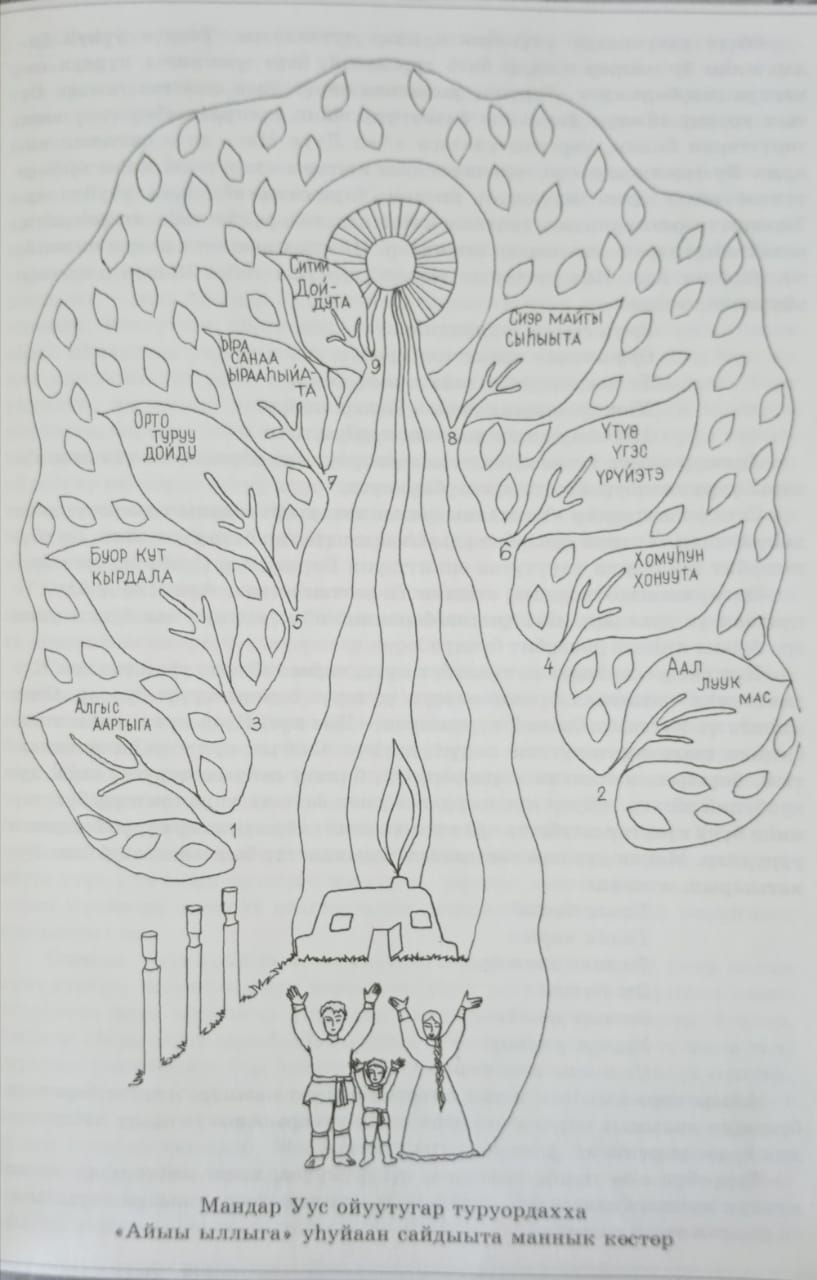     Уһуйуу сайдыытын көрдөрөр схема Айыы күүһэ тахсар ааныгар олоҕуран оҥоһулунна. Томторҕо ол эбэтэр уһуйуу көрүҥэ аһылыннаҕын аайы Айыы суолун биир аартыга арыллар, ол аартыгынан оҕоҕо чопчу майгы, дьоҕур, идэ киирэр. Ити киирэр күүс хас түмүк сөллүбүтүттэн ол эбэтэр уһуйуу арааһын оҕо төһө ылыммытыттан тутулуктаах. Оҕо төрөппүттэрин кытары аҕыс түһүмэх уһуйуулары баран, тохсус томторҕоҕо уһуйуу саамай чыпчаалыгар үүнэн – сайдан тиийиэхтээхТүмүкБу түһүмэхтэр оҕо интэриэһинэн уһуйуу быһыытынан ыытыллаллар. Маннык элбэх көрүннэ дьарыктана (уһуйулла) сылдьан оҕо чопчу бэйэтигэр удьуор утумунан бэриллибит ситимин тутан ылар кыахха киирэр.Үөрэтии, такайыы ньымаларынан уһуйуллан оҕо көҥүл айар дьоҕурданар. Сыл устата үүммүт ый уратытыгар болҕомто ууруллан, тустаах ый туомун толорон, ый алгыһын иҥэринэн, ый майгытыгар дьүөрэлии культурнай тэрээһиннэргэ кыттар, тэрийсэр.                          Саха оҕотун киһилии киһи  - киһи киһитэ оҥоруор дылы  үс сүрүн түһүмэхтээх иитэр – үөрэтэр ситими ааһар эбит: Уһуйуу, Үөрэтии, Такайыы. Уһуйуу кэмигэр үс кут - Ийэ Кут, Салгын Кут, Буор Кут сайдар  суолларын тобулунан, салҕыы бөҕөргүүллэр. Үөрэтии кэмэ - дьэ, ити сөпкө уһуйуллан, салгыы сайдарга бэлэм буолбут оҕону хото үөрэтэр кэммит саҕаланар. Такайыы - кэмэ оҕо киһи бачча сааһыгар диэри хараамнаһан мунньуммут билиитин – көрүүтүн түмэн, бэйэтэ талан ылбыт хайысхатыгар туһаайан күүскэ үөрэтии кэмэ буолар.Бу үс ситими тутуһан “Айыы ыллыга” бырагыраамабыт үлэтэ күдьүүстээх буоларыгар эрэллээхпит.Туһаныллыбыт литэрэтиирэ:Бравина Р.И. Киһи уонна дьылҕа. Дб., 2002 – 160с.Бурхинов Д.М, Данилов Д.А, Намсараев С.Д. Народная педагогика и современная национальная школа. У – Удэ.,1993 – 136с.Волков Г.Н. Этнопедагогика. М., 2000 – 176с.Волков Н.Г. Оҕо дьиэ кэргэн дьоло.Дь.,1996 – 96с.Жирков Е.П. Как возродить национальную школу.Шаги Республики Саха(Якутия).М.,1992 – 239с.Каженкин И.И. Тыл санааны салайар. Дь., 2003 – 76с.Каженкин И.И. Үрүҥ Айыы буолуу. Дь.,2006 – 88с.Кондратьев П.П. Сатабыл. Дь., 2003 – 88с.КулаковскийА.Е. Научные труды. Я.,1979 – 48Ларионов В. Саха Айыы киһитэ. Дь., 1998 – 219с.Неустроев Б.Ф. Ойуу тыла. Айыы тыла. Дь., 2004 – 208с.ПоповаГ.С. Ис хоһоон. Дь.,2004 – 172с.Попова Г.С. Киһитийии сэһэнэ.Дь., 2006 – 192с.Попова Г.С. Төгүрүк сыл түһүлгэтэ. Дь., 2003 – 83с.ПоповаГ.С. национальнай оскуола концепцията.Дь.,2003.Попов Б.Н. Культура семейного воспитания народов севера. Дь., 2000 – 64с.Попов Б.Н. Культурология. М., 2000 – 128с.Портнягин И.С. Этнопедагогика «Кут – сүр». М.,1998 – 184с. Портнягин И.С. Этнопедагогика  «Кут – сүр» о воспитании. Я., 1997.Портнягин И.С. Удьуору утумнаан. Дь., 2004 – 160с.Тумус М. Удьуор үөрэҕэ. Дь., 2002 .Тумусов Ф.С. Ыал Бии билиитэ. Дь., 2001 – 852с.Тэрис. Айыы суола. Дь., 2002 – 160с.Тэрис. Айыы үөрэҕэ. Дь., 1993 – 184с.Угаров Г.С. Саха саҥа сыла. Дь., 2005 – 64с.Уткин К.Д. Сах саҕаттан. Дь., 2000 – 288с.Уткин К.Д. Төрүт культура: утумнар, ситимнэр. Дь., 2004 – 272с.Уткин К.Д. Философия «Кут – сүр». Дь.,1994.Уткин К.Д. Түмүктээх айан. Дь., 1995 – 240с.Чиряев К.С. Олох педагогиката. Дь., 1998 – 496с.Чиряев К.С. Ыал ымыыта ыччакка. Дь., 1984 – 96с.Оготоев П.В. Элэс Боотур.Дь., 2002.      “2021-2022 үөрэх дьылларыгар үгэс эргииринэн ыытыллар үлэ былаана                                             Балаҕан ыйа. Улуу Суорун                                             Балаҕан ыйа. Улуу Суорун                                             Балаҕан ыйа. Улуу СуорунИдэҕэ туһаайыыга тоҕус томторҕонон айан.Сүрүн тэрээһиннэр:Улуу Суорун ыйын суолтата. Ый туома. Алгыс иҥэрии.“Дорообо уһуйааммыт”Кыстык туһунан тэрээһин.Саҥ тардыы (3 саастаах оҕолорго туом)Билии күнэЭбии дьарыкка сурутуу.Тапталлаах куоратым (Дьокуускай куорат төрүттэммит күнэ)“Күһүҥҥү киһи күлбүтүнэн”“Төрүттээх киһи түөрэҕэ түҥнэстибэт” (Төрүччүнү үөрэтии)“Саргылан Сахам сирэ” (СР суверенитетын күнэ)Кэтээн көрүү тиһигин түмүгэАлтынньы – Хотой Айыы ыйаАлтынньы – Хотой Айыы ыйаАлтынньы – Хотой Айыы ыйаТүмсүүлээх, иллээх буолууга, салайына үөрэниигэ, эти-сиини чэбдигирдиигэ туһуламмыт тоҕус томторҕонон айанСүрүн тэрээһиннэр:Хотой Айыы ыйын суолтата. Ый туома. Алгыс иҥэрии.Уһуйаан күнэМузыка кэрэ эйгэтэ (Музыка Аан дойдутааҕы күнэ)“Күн тэҥэ ийэлэр” “Кырдьаҕаһы ытыктаа”Кэтээн көрүү тиһигин түмүгэСэтинньи – Байанай ыйаСэтинньи – Байанай ыйаСэтинньи – Байанай ыйаТулуурдаах, сатабыллаах, сиэрдээх буоларга туһуламмыт тоҕус томторҕолорунан айанСүрүн тэрээһиннэр:Байанай ыйын суолтата. Ый туома. Алгыс иҥэрии.Сомоҕолоһуу күнэП.А.Ойуунускай төрөөбүт күнэОлоҥхо  күнэ.Хомус күнэРоссияҕа ийэ күнэКэтээн көрүү тиһигин түмүгэАхсынньы – Билгэ ХаанАхсынньы – Билгэ ХаанАхсынньы – Билгэ ХаанБилиигэ туһаайар, сэрэйэн көрөр дьоҕуру арыйар, өйһ сытыылыыр тоҕус томторҕолорунан айар.Сүрүн тэрээһиннэр:Билгэ Хаан ыйын суолтата. Ый туома. Алгыс иҥэрии.Остуоруйа дойдутугар ыалдьыттааһын.Сээркээн Сэһэн түһүлгэтэ. Остуол оонньууларыгар күрэх.Саҥа дьыл.Кэтээн көрүү тиһигин түмүгэТохсунньу – Таҥха ыйаТохсунньу – Таҥха ыйаТохсунньу – Таҥха ыйаКиэҥ билиилээх буоларга туһаайар тоҕус томторҕолорунан айанСүрүн тэрээһиннэр:Таҥха Хаан ыйын суолтата. Ый туома. Алгыс иҥэрии.“Таҥха оонньуулара”Кэтээн көрүү тиһигин түмүгэОлунньу – Одун Хаан ыйаОлунньу – Одун Хаан ыйаОлунньу – Одун Хаан ыйаБөҕө санааны, сүрү иитэр тоҕус томторҕолорунан айан.Сүрүн тэрээһиннэр:Одун Хаан ыйын суолтата. Ый туома. Алгыс иҥэрии.Ийэ-тыл, сурук-бичик күнэ.“Чугдаарар чуорааннар” хоһоон ааҕыытын күрэҕэ.Тылы киллэрии. (5 саастаах оҕолорго тылы киллэрии туома)Самсоновскай ааҕыылар“Уолан уйгута”- дьоро күн. Уол оҕо аналын анаарыы. “Ыллыыр оҕо саас” күрэххэ кыттыы.Кэтээн көрүү тиһигин түмүгэКулун тутар – Дьөһөгөй ыйаКулун тутар – Дьөһөгөй ыйаКулун тутар – Дьөһөгөй ыйаҮлэһит, хапсаҕай, тулуурдаах, дьулуурдаах буоларга уһуйар тоҕус томторҕолорунан айан.Сүрүн тэрээһиннэр:Дьөһөгөй ыйын суолтата. Ый туома. Алгыс иҥэрии.“Кэрэ Куо” дьоро күн. Кыыс оҕо аналын анаарыы.“Терпсихора бырааһынньыга” күрэххэ кыттыы.Кэтээн көрүү тиһигин түмүгэМуус устар – Айыыһыт ыйаМуус устар – Айыыһыт ыйаМуус устар – Айыыһыт ыйаДьоҕуру арыйарга, кэрэни кэрэхсииргэ, тапталга туһуламмыт тоҕус томторҕолорунан айанСүрүн тэрээһиннэр:Айыыһыт ыйын суолтата. Ый туома. Алгыс иҥэрии.“Кинигэлиин доҕордос” (Оҕо кинигэтин күнэ)“Уол уонна Аҕа” (Аҕалар күннэригэр күрэх)Саха Республикатын күнэКэтээн көрүү тиһигин түмүгэЫам ыйа – Иэйэхсит ыйаЫам ыйа – Иэйэхсит ыйаЫам ыйа – Иэйэхсит ыйаАйылҕаны, үс куту харыстыырга, чөл буоларга туһуламмыт тоҕус томторҕолорунан айан. Сүрүн тэрээһиннэр:Иэйэхсит ыйын суолтата. Ый туома. Алгыс иҥэрии.“Дорообо, сандал саас”“Умнуллубатын бу күн ким даҕаны” (Кыайыы күнэ)“Экология тиэргэнтэн саҕаланар”“Самаан сайыны айхаллаан” ойуу-бичик оҕолор ыһыахтара.Үөрэх дьылын устата билбити иҥэринииСыллааҕы кэтээн көрүү тиүигин түмүгэ.